Wyre Council						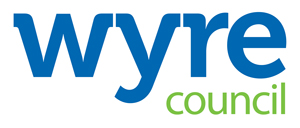 List of Assets of Community Value (Restriction of Sale)Ref No.Land/PropertyNominated byAsset OwnerList as ACV (date)Restriction Entered on Land Charges Register (Yes/No)Listing ExpiresAppeal Pending Yes/NoDate Notification of Intention to Dispose Received Date Interim Moratorium Expires (6 weeks from Disposal Notice)Date Request to Bid Received Date Full Moratorium Expires (6 months from Disposal Notice)Date Protected Period Expires (18 months from Disposal Notice)Date Restriction cancelled on Land RegisterACV:03 (a) The Shovels Inn Green Meadow Lane Hambleton FY6 9ALHambleton Parish CouncilPunch Partnerships Limited 13/12/2019Yes13/12/2024ACV_2022_01Seven Stars Public House Hall Gate Lane Stalmine Poulton-le-Fylde FY6 0LAStalmine-with-Staynall Residents Association Punch Taverns plc1/12/2022Yes1/12/2027ACV_2023_01Calder Vale Country ClubCalder Vale Road, Barnacre With Bonds, PR3 1SHBarnacre-With-Bonds Parish CouncilTrustees of Calder Vale Country Club11/01/2024Yes11/01/2029